وضعية انطلاقيةالأعداد المتقطعة 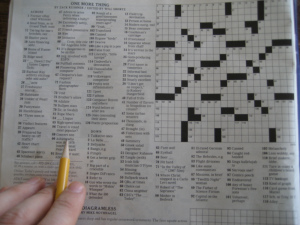 الأعداد المتقاطعة هي لعبة فكرية، ذهنية، تتكون من عدة مربعات سوداء وبيضاء على شكل جدول يحوي أعمدة وصفوف من المربعات الفارغة.طريقة اللعب:الهدف من لعبة الكلمات المتقاطعة هو ملء المربعات البيضاء، وتشكيل الأعداد أو الأرقام ، عن طريق حل القرائن التي تؤدي إلى إجابات. والمربعات السوداء تستخدم لفصل الكلمات أو العبارات. ويوضع لكل عمود رقم و لكل صف حرف  ، ثم يكتب أمام الرقم أو الحرف  ما يشابه الأعداد المطلوب كتابتها في المربعات ، وتحوي المجلات أنواعًا من هذه اللعبة؛ فمنها سهل وآخر صعب، والكلمات المتقاطعة في مجلة معينة تتبع أسلوب يختلف عن الأخرى ، وتقوم المجلات و الصحف بوضع هذه اللعبة لتسلية القراء.السؤال: لإملاء الشبكة الموالية حسب المعلومات الآتية :أفقيا:العدد    خمسمائة و واحد وستون ; الجزء الصحيح للعدد 0,7.أربع وحداة و ثلاثة أعشار ;  عدد الأعشار في 1,4.عدد الأجزاء من مائة في 2,73 ;   الجزء الصحيح للعدد  .عدد الأجزاء من ألف في العدد 1,997.عموديا:عدد الأجزاء من ألف في العدد 58. .الجزء الصحيح للعدد  ;  نصف العدد 58.رقم المئات في العدد 5060,99 ; رقم الأجزاء من مائة في العدد 32,547 ; أصغر عدد طبيعي فردي.العدد  .الميدان :أنشطة عددية المستوى :الاولى متوسط المقطع :الاعداد الطبيعية و الاعداد اعشرية متوسطة بوعزة عمر  تاغزوت12345أبتثجغايات الوضعية الانطلاقيةتحقيق مستوى معيّن من كفاءة جديدة. تذليل صعوبات. اكتساب آليات الحساب بالاعدد الطبيعي  كأداة جديدة لحل مشكلاتخصائص الوضعية التعلمية وطبيعتها (المتغيرات التعليمية)الوضعية من الواقع المعيش، جذابة ومحفزة.مكتسبات التلميذ لا تمكنه من إعطاء حل مباشرة.المعطيات غير بارزة وتستدعي تعيينها، وتحليلها من قبل التلميذ.تتيح الفرصة لإبراز إجراءات شخصيةتتيح فرصة التقويم الذاتي.السندات التعليمية المستعملةنص مكتوب.صورة توضيحية.صعوبات متوقّعةنص المشكلة جديد بالنسبة للتلميذ، ولا يمكن أن يكون الجواب مباشر                        (الأمر هنا في حاجة الى تحليل وتركيب). مستوى عمومية صياغة النص، لا يقود الى إجراء معيّن.عدم وجود تقنية خاصة لحل المشكلة، فهي تعتمد في البداية أساسا على إجراءات ذاتية. الموارد المعرفية والموارد المنهجية المجندة لحلّ الوضعيةآليات الحساب العددي.الكفاءات العرضية المجندة لحلّ الوضعيةيلاحظ ويستكشف ويحلل ويستدل منطقيا.يحل مشكلة.يبلغ.القيم والمواقفالجانب الجمالي في الرياضيات.موقف تحدي و أشراك الطرق الرياضيات  في حل الألعاب و الألغاز  .